正和書院附設臺中市私立光明幼兒園  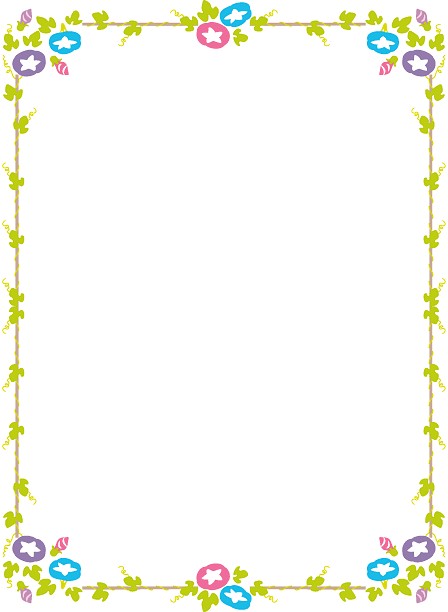 106年10月份菜單日期星期早上點心午餐午餐下午點心2一美味水果烏龍炒麵味噌湯養生茶饅頭3二美味水果紅燒豆干、三菇鮮炒、有機蔬菜山藥鮮菇湯綠豆湯5四美味水果瓜仔素肉燥、小黃瓜三色丁、有機蔬菜	藥膳冬瓜湯	麵線糊6五美味水果蕃茄豆腐、香菇燴洋芋、有機蔬菜鮮筍湯玉米濃湯11三美味水果素東坡、珍菇燴小黃瓜、有機蔬菜	蘿蔔海帶湯	紅豆湯12四美味水果素肉咖哩、玉米三色豆、有機蔬菜絲瓜湯湯麵13五美味水果滷豆干、馬鈴薯三杯、有機蔬菜大黃瓜湯雞絲麵16一美味水果什錦炒麵蘿蔔丸子湯養生茶饅頭17二美味水果糖醋豆包、百菇銀芽、有機蔬菜蕃茄山藥湯南瓜濃湯18三美味水果梅干素肉燥、金針燴絲瓜、有機蔬菜	玉米蔬菜湯	白木耳湯19四美味水果古早味茶埔丁、高麗菜燒粉絲、有機蔬菜鮮筍湯湯麵20五美味水果麻婆豆腐、三絲馬鈴薯、有機蔬菜黃瓜豆腐湯玉米濃湯23一美味水果素肉焿麵養生茶饅頭24二美味水果香菇素燥、豆干炒三絲、有機蔬菜	猴頭冬瓜湯	雞絲麵25三美味水果海帶滷豆干、香菇燴洋芋、有機蔬菜五色蔬果湯鹹粥26四美味水果香菇燒蘿蔔、糖醋麵腸、有機蔬菜絲瓜湯紅豆西米露27五美味水果紅燒豆腐、筊白筍雙色、有機蔬菜	豆腐味噌湯綠豆湯30一美味水果紅燒麵養生茶饅頭31二美味水果酸菜麵腸、枸杞南瓜、有機蔬菜蕃茄什錦湯什錦米粉湯